Фонд микрофинансирования Орловской области предоставляет микрозаймы самозанятым гражданам на развитие бизнесаВ рамках национального проекта "Малое и среднее предпринимательство и поддержка индивидуальной предпринимательской инициативы" при содействии Правительства Орловской области Фонд микрофинансирования Орловской области утвердил Порядок предоставления микрозаймов физическим лицам, применяющим специальный налоговый режим «Налог на профессиональный доход».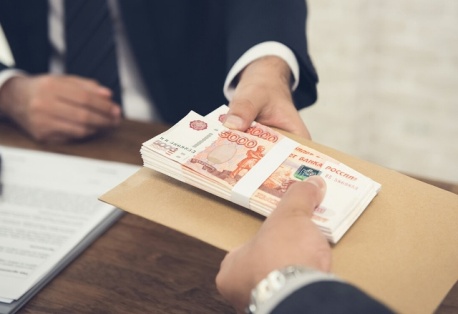 Микрозаймы в размере до 500 тыс. рублей предоставляются самозанятым гражданам на развитие бизнеса, процентная ставка от 2,125 % годовых, сроком до двух лет.Более подробную информацию можно узнать в Фонде микрофинансирования Орловской области по адресу: г. Орёл, ул. Салтыкова-Щедрина, д. 34, телефон: +7(4862) 44-02-64, +7 (962) 47-70-400, +7 (962) 47-77-111, E-mail: fmoo@msb-orel.ru.Портал Орловской области - публичный информационный центр